MINISTERUL MEDIULUI, APELOR ȘI PĂDURILOR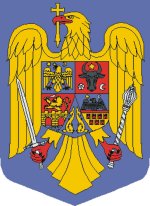 ORDIN 
Nr ………../ …………..pentru aprobareaGhidului de finanţare a Programului vizând instalarea sistemelor de panouri fotovoltaice pentru producerea de energie electrică, în vederea acoperirii necesarului de consum şi livrării surplusului în reţeaua naţională, pentru unități de cult și instituții publice din domeniul asistenței sociale și entități juridice non-profit din domeniul asistenței socialeLuând în considerare Referatul de aprobare al Administrației Fondului pentru Mediu                         nr. ................../........................... a Ghidului de finanțare a Programului vizând instalarea sistemelor de panouri fotovoltaice pentru producerea de energie electrică, în vederea acoperirii necesarului de consum şi livrării surplusului în reţeaua naţională, pentru unități de cult și instituții publice din domeniul asistenței sociale și entități juridice non-profit din domeniul asistenței sociale, În temeiul prevederilor art. 12 alin. (4) din Ordonanța de urgență a Guvernului nr. 115/2011 privind stabilirea cadrului instituțional și autorizarea Guvernului, prin Ministerul Finanțelor, de a scoate la licitație certificatele de emisii de gaze cu efect de seră atribuite Romaniei la nivelul Uniunii Europene, aprobată prin Legea nr. 163/2012, cu modificările și completările ulterioare, ale art. 57 alin. (1), (4) și (5) din Ordonanța de urgență a Guvernului nr. 57/2019 privind Codul administrativ, cu modificările și completările ulterioare, precum și ale art. 13 alin. (4) din Hotărârea Guvernului nr. 43/2020 privind organizarea și funcționarea Ministerului Mediului, Apelor și Pădurilor, cu modificările și completările ulterioare,ministrul mediului, apelor și pădurilor emite prezentul ORDIN:Art. 1 Se aprobă Ghidul de finanțare a Programului vizând instalarea sistemelor de panouri fotovoltaice pentru producerea de energie electrică, pentru unități de cult și instituții publice din domeniul asistenței sociale și entități juridice non-profit din domeniul asistenței sociale, prevăzut în anexa care face parte integrantă din prezentul ordin.Art. 2 Prezentul ordin se publică în Monitorul Oficial al României, Partea I.Ministrul mediului, apelor și pădurilor,Mircea FECHET 